         ҠАРАР                                                                                             ПОСТАНОВЛЕНИЕ                                                                             17 ноябрь 2022 й                                        № 23                                       17 ноября 2022 гО внесении изменений в Постановление Администрации сельского поселения Староваряшский сельсовет муниципального района Янаульский район Республики Башкортостанот 26.10.2018 г. № 29 «О присвоении адреса объектам адресации» и                                от 05.12.2018 №38 «О признании адреса присвоенным»Администрация сельского поселения Староваряшский сельсовет муниципального района Янаульский район Республики Башкортостан руководствуясь Федеральным законом от 06.10.2003 №131-ФЗ "Об общих принципах организации местного самоуправления в Российской Федерации", Федеральным законом от 28.12.2013 № 443-ФЗ "О федеральной информационной адресной системе и о внесении изменений в Федеральный закон "Об общих принципах организации местного самоуправления в Российской Федерации", Постановление Правительства РФ от 22.05.2015 №492 "О составе сведений об адресах, размещаемых в государственном адресном реестре, порядке межведомственного информационного взаимодействия при ведении государственного адресного реестра, о внесении изменений и признании утратившими силу некоторых актов Правительства Российской Федерации", ПОСТАНОВЛЯЕТ:1. Внести следующие изменения в Постановление Администрации сельского  поселения Староваряшский сельсовет муниципального района Янаульский район Республики Башкортостан от 26.10.2018 г. № 29 «О присвоении адреса объектам адресации»:1.1. изложить в следующей редакции:- Изменить адрес земельного участка с кадастровым номером 02:54:170102:40, с ранее присвоенного «Российская Федерация, Республика Башкортостан, Янаульский муниципальный район, Сельское поселение Староваряшский сельсовет, село Старый Варяш, улица Парковая, земельный участок 4» на «Российская Федерация, Республика Башкортостан, Янаульский муниципальный район, Сельское поселение Староваряшский сельсовет, село Старый Варяш, улица Игоря Насибуллина, земельный участок 4».         2. Внести следующие изменения в Постановление Администрации сельского  поселения Староваряшский сельсовет муниципального района Янаульский район Республики Башкортостан от 05.12.2018 № 38 «О признании адреса присвоенным»:           2.1.изложить в следующей редакции:- Изменить адрес жилого дома с кадастровым номером 02:54:170102:184, с ранее присвоенного «Российская Федерация, Республика Башкортостан, Янаульский муниципальный район, Сельское поселение Староваряшский сельсовет, село Старый Варяш, улица Парковая,  дом 4»  на «Российская Федерация, Республика Башкортостан, Янаульский муниципальный район, Сельское поселение Староваряшский сельсовет, село Старый Варяш, улица Игоря Насибуллина, дом 4».3. Контроль за исполнением настоящего Постановления оставляю за собой. Глава сельского поселения                                                                Э.М.МинликузинаБАШҠОРТОСТАН РЕСПУБЛИКАhЫЯҢАУЫЛ  РАЙОНЫ МУНИЦИПАЛЬ РАЙОНЫНЫҢ иҪКЕ вӘрӘш   АУЫЛ СОВЕТЫ АУЫЛ БИЛӘМӘhЕ  ХАКИМИӘТЕ рррр, 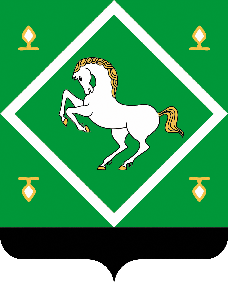   РЕСПУБЛИКА БАШКОРТОСТАН            Администрация сельского поселения СТАРОваряшский сельсовет МУНИЦИПАЛЬНОГО  районаЯНАУЛЬСКИЙ РАЙОН 